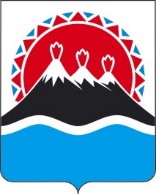 П О С Т А Н О В Л Е Н И ЕПРАВИТЕЛЬСТВАКАМЧАТСКОГО КРАЯО внесении изменений в государственную программуКамчатского края «Развитие культуры в Камчатском крае», утвержденную постановлением Правительства Камчатского края от 29.11.2013 № 545-ППРАВИТЕЛЬСТВО ПОСТАНОВЛЯЕТ:1. Внести в государственную программу Камчатского края «Развитие культуры в Камчатском крае», утвержденную постановлением Правительства Камчатского края от 29.11.2013 № 545-П, изменения согласно приложению к настоящему постановлению.2. Настоящее постановление вступает в силу после дня его официального опубликованияИзмененияв государственную программуКамчатского края «Развитие культуры в Камчатском крае», утвержденную постановлением Правительства Камчатского края от 29.11.2013 № 545-П 
(далее – Программа)1. В паспорте Программы:1) позицию «Подпрограммы Программы» изложить в следующей редакции:2) позицию «Объемы бюджетных ассигнований Программы» изложить в следующей редакции: 2. В паспорте Подпрограммы 1 «Наследие» позицию «Объемы бюджетных ассигнований Подпрограммы 1» изложить в следующей редакции:3. В паспорте Подпрограммы 2 «Искусство» позицию «Объемы бюджетных ассигнований Подпрограммы 2» изложить в следующей редакции:4. В паспорте Подпрограммы 3 «Традиционная культура» позицию «Объемы бюджетных ассигнований Подпрограммы 3» изложить в следующей редакции: 5. В паспорте Подпрограммы 4 «Образование в сфере культуры» позицию «Объемы бюджетных ассигнований Подпрограммы 4» изложить в следующей редакции: 6. В паспорте Подпрограммы 5 «Обеспечение реализации Программы» позицию «Объемы бюджетных ассигнований Подпрограммы 5» изложить в следующей редакции: 7. В паспорте Подпрограммы 6 «Обеспечение реализации Программы» позицию «Объемы бюджетных ассигнований Подпрограммы 6» изложить в следующей редакции:8. Приложение 3 к Программе изложить в следующей редакции:[Дата регистрации] № [Номер документа]г. Петропавловск-КамчатскийПредседатель Правительства Камчатского края[горизонтальный штамп подписи 1]Е.А. ЧекинПриложение к постановлениюПриложение к постановлениюПриложение к постановлениюПриложение к постановлениюПравительства Камчатского краяПравительства Камчатского краяПравительства Камчатского краяПравительства Камчатского краяот[REGDATESTAMP]№[REGNUMSTAMP]«Подпрограммы Программы1) подпрограмма 1 «Наследие»;2) подпрограмма 2 «Искусство»;3) подпрограмма 3 «Традиционная культура и народное творчество»;4) подпрограмма 4 «Образование в сфере культуры»;5) подпрограмма 5 «Обеспечение реализации Программы»;6) подпрограмма 6 «Развитие инфраструктуры в сфере культуры»;«Объемы бюджетных ассигнований Программыобщий объем финансирования Программы составляет 16 268 624,44346 тыс. руб., из них по годам:2014 год – 1 483 305,11572 тыс. руб.;2015 год – 953 546,57031 тыс. руб.;2016 год – 940 954,80821 тыс. руб.;2017 год – 1 287 340,67490 тыс. руб.;2018 год – 1 257 352,64790 тыс. руб.;2019 год – 1 273 221,61726 тыс. руб.;2020 год – 1 295 980,04900 тыс. руб.;2021 год – 1 099 647,90243 тыс. руб.;2022 год – 1 688 060,57642 тыс. руб.;2023 год – 2 018 874,21383 тыс. руб.;2024 год – 1 761 836,74374 тыс. руб.;2025 год – 1 208 503,52374 тыс. руб.По источникам финансирования Программы денежные средства распределяются: за счет средств федерального бюджета (по согласованию) – 2 277 724,15680 тыс. руб., из них по годам:2014 год – 22 030,73000 тыс. руб.;2015 год – 15 815,61380 тыс. руб.;2016 год – 1 904,11300 тыс. руб.;2017 год – 35 781,70000 тыс. руб.;2018 год – 44 074,10000 тыс. руб.;2019 год – 71 328,80000 тыс. руб.;2020 год – 130 645,40000 тыс. руб.;2021 год – 78 200,60000 тыс. руб.;2022 год – 569 072,90000 тыс. руб.;2023 год – 712 362,30000 тыс. руб.;2024 год – 559 905,50000 тыс. руб.;2025 год – 36 602,40000 тыс. руб.;за счет средств краевого бюджета – 13 087 343,18011 тыс. руб., из них по годам:2014 год – 1 399 147,20219 тыс. руб.;2015 год – 873 148,87251 тыс. руб.;2016 год – 854 975,04721 тыс. руб.;2017 год – 1 174 054,94590 тыс. руб.;2018 год – 1 125 020,27533 тыс. руб.;2019 год – 1 138 691,38795 тыс. руб.;2020 год – 1 101 554,07793 тыс. руб.;2021 год – 954 202,04602 тыс. руб.;2022 год – 1 034 484,59385 тыс. руб.;2023 год – 1 224 692,36374 тыс. руб.;2024 год – 1 120 518,24374 тыс. руб.;2025 год – 1 086 854,12374 тыс. руб.;за счет средств местных бюджетов (по согласованию) – 39 196,57173 тыс. руб., из них по годам:2014 год – 4 607,01700 тыс. руб.;2015 год – 1 365,00000 тыс. руб.;2016 год – 1 246,00100 тыс. руб.;2017 год – 1 132,21800 тыс. руб.;2018 год – 2 736,16501 тыс. руб.;2019 год – 4 904,62931 тыс. руб.;2020 год – 4 098,97107 тыс. руб.;2021 год – 6 042,05641 тыс. руб.;2022 год – 9 191,96384 тыс. руб.;2023 год – 3 782,55009 тыс. руб.;2024 год – 0,00000 тыс. руб.;2025 год – 0,00000 тыс. руб.;за счет средств внебюджетных источников (по согласованию) –864 360,53482 тыс. руб., из них по годам:2014 год – 57 520,16653 тыс. руб.;2015 год – 63 217,08400 тыс. руб.;2016 год – 82 829,64700 тыс. руб.;2017 год – 76 371,81100 тыс. руб.;2018 год – 85 522,10756 тыс. руб.;2019 год – 58 296,80000 тыс. руб.;2020 год – 59 681,60000 тыс. руб.;2021 год – 61 203,20000 тыс. руб.;2022 год – 75 311,11873 тыс. руб.;2023 год – 77 947,00000 тыс. руб.;2024 год – 81 413,00000 тыс. руб.;2025 год – 85 047,00000 тыс. руб.».«Объемы бюджетных ассигнований Подпрограммы 1общий объем финансирования Подпрограммы 1 составляет 3 247 391,07741 тыс. руб., из них по годам:2014 год – 186 966,79814 тыс. руб.;2015 год – 188 149,26000 тыс. руб.;2016 год – 198 295,32800 тыс. руб.;2017 год – 233 417,51500 тыс. руб.;2018 год – 270 269,19000 тыс. руб.;2019 год – 284 004,50307 тыс. руб.;2020 год – 262 663,50700 тыс. руб.;2021 год – 298 387,21139 тыс. руб.;2022 год – 320 330,38181 тыс. руб.;2023 год – 349 849,47300 тыс. руб.;2024 год – 326 890,14000 тыс. руб.;2025 год – 328 167,77000 тыс. руб.По источникам финансирования Подпрограммы 1 денежные средства распределяются:за счет средств федерального бюджета (по согласованию) – 48 191,71300 тыс. руб., из них по годам:2014 год – 0,00000 тыс. руб.;2015 год – 99,00000 тыс. руб.;2016 год – 251,31300 тыс. руб.;2017 год – 90,00000 тыс. руб.;2018 год – 98,00000 тыс. руб.;2019 год – 94,00000 тыс. руб.;2020 год – 5 000,00000 тыс. руб.;2021 год – 16 612,10000 тыс. руб.;2022 год – 11 607,10000 тыс. руб.;2023 год – 11 456,40000 тыс. руб.;2024 год – 1 456,40000 тыс. руб.;2025 год – 1 427,40000 тыс. руб.;за счет средств краевого бюджета – 3 144 179,15730 тыс. руб., из них по годам:2014 год – 182 507,72900 тыс. руб.;2015 год – 184 155,57000 тыс. руб.;2016 год – 193 693,57000 тыс. руб.;2017 год – 229 299,44800 тыс. руб.;2018 год – 265 173,61300 тыс. руб.;2019 год – 279 588,50307 тыс. руб.;2020 год – 253 203,50700 тыс. руб.;2021 год – 277 163,11139 тыс. руб.;2022 год – 303 810,92284 тыс. руб.;2023 год – 333 567,07300 тыс. руб.;2024 год – 320 405,74000 тыс. руб.;2025 год – 321 610,37000 тыс. руб.;за счет средств местных бюджетов (по согласованию) – 54,48000 тыс. руб.,из них по годам:2014 год – 0,00000 тыс. руб.;2015 год – 0,00000 тыс. руб.;2016 год – 16,98000 тыс. руб.;2017 год – 37,50000 тыс. руб.;2018 год – 0,00000 тыс. руб.;2019 год – 0,00000 тыс. руб.;2020 год – 0,00000 тыс. руб.;2021 год – 0,00000 тыс. руб.;2022 год – 0,00000 тыс. руб.;2023 год – 0,00000 тыс. руб.;2024 год – 0,00000 тыс. руб.;2025 год – 0,00000 тыс. руб.;за счет средств внебюджетных источников (по согласованию) – 54 965,72711 тыс. руб., из них по годам:2014 год – 4 459,06914 тыс. руб.;2015 год – 3 894,69000 тыс. руб.;2016 год – 4 333,46500 тыс. руб.;2017 год – 3 990,56700 тыс. руб.;2018 год – 4 997,57700 тыс. руб.;2019 год – 4 322,00000 тыс. руб.;2020 год – 4 460,00000 тыс. руб.;2021 год – 4 612,00000 тыс. руб.;2022 год – 4 912,35897 тыс. руб.;2023 год – 4 826,0000 тыс. руб.;2024 год – 5 028,00000 тыс. руб.;2025 год – 5 130,00000 тыс. руб.».«Объемы бюджетных ассигнований Подпрограммы 2общий объем финансирования Подпрограммы 2 составляет 3 871 677,94579 тыс. руб., из них по годам:2014 год – 214 219,03893 тыс. руб.;2015 год – 236 624,37500 тыс. руб.;2016 год – 258 587,33000 тыс. руб.;2017 год – 270 946,45400 тыс. руб.;2018 год – 320 292,06816 тыс. руб.;2019 год – 327 107,80666 тыс. руб.;2020 год – 307 130,22995 тыс. руб.;2021 год – 347 823,90001 тыс. руб.;2022 год – 361 702,86566 тыс. руб.;2023 год – 406 847,14342 тыс. руб.;2024 год – 406 718,13200 тыс. руб.;2025 год – 413 678,60200 тыс. руб.По источникам финансирования Подпрограммы 2 денежные средства распределяются:за счет средств федерального бюджета (по согласованию) – 50 580,71469 тыс. руб., из них по годам:2014 год – 0,00000 тыс. руб.;2015 год – 3 500,00000 тыс. руб.;2016 год – 0,00000 тыс. руб.;2017 год – 0,00000 тыс. руб.;2018 год – 3 134,30000 тыс. руб.;2019 год – 2 554,00000 тыс. руб.;2020 год – 5 160,00000 тыс. руб.;2021 год – 4 431,48969 тыс. руб.;2022 год – 4 823,32500 тыс. руб.;2023 год – 5 602,60000 тыс. руб.;2024 год – 11 115,00000 тыс. руб.;2025 год – 10 260,00000 тыс. руб.;за счет средств краевого бюджета – 3 092 360,65180 тыс. руб., из них по годам:2014 год – 170 950,86800 тыс. руб.;2015 год – 181 129,12000 тыс. руб.;2016 год – 189 193,74000 тыс. руб.;2017 год – 205 619,78100 тыс. руб.;2018 год – 244 818,08816 тыс. руб.;2019 год – 275 919,00666 тыс. руб.;2020 год – 252 288,62995 тыс. руб.;2021 год – 292 571,21032 тыс. руб.;2022 год – 292 601,93029 тыс. руб.;2023 год – 333 598,54342 тыс. руб.;2024 год – 324 693,13200 тыс. руб.;2025 год – 328 976,60200 тыс. руб.;за счет средств внебюджетных источников (по согласованию) – 728 736,57930 тыс. руб., из них по годам:2014 год – 43 268,17093 тыс. руб.;2015 год – 51 995,25500 тыс. руб.;2016 год – 69 393,59000 тыс. руб.;2017 год – 65 326,67300 тыс. руб.;2018 год – 72 339,68000 тыс. руб.;2019 год – 48 634,80000 тыс. руб.;2020 год – 49 681,60000 тыс. руб.;2021 год – 50 821,20000 тыс. руб.;2022 год – 64 277,61037 тыс. руб.;2023 год – 67 646,00000 тыс. руб.;2024 год – 70 910,00000 тыс. руб.;2025 год – 74 442,00000 тыс. руб.».«Объемы бюджетных ассигнований Подпрограммы 3общий объем финансирования Подпрограммы 3 составляет 1 275 743,33078 тыс. руб., из них по годам:2014 год – 87 693,73004 тыс. руб.;2015 год – 80 076,68700 тыс. руб.;2016 год – 83 973,04000 тыс. руб.;2017 год – 88 409,98988 тыс. руб.;2018 год – 106 110,02200 тыс. руб.;2019 год – 110 240,73000 тыс. руб.;2020 год – 106 130,17322 тыс. руб.;2021 год – 112 541,29943 тыс. руб.;2022 год – 115 064,75421 тыс. руб.;2023 год – 132 222,87500 тыс. руб.;2024 год – 126 071,36000 тыс. руб.;2025 год – 127 208,67000 тыс. руб.По источникам финансирования Подпрограммы 3 денежные средства распределяются:за счет средств федерального бюджета (по согласованию) – 2 300,00000 тыс. руб., из них по годам:2014 год – 2 300,00000 тыс. руб.;2015 год – 0,00000 тыс. руб.;2016 год – 0,00000 тыс. руб.;2017 год – 0,00000 тыс. руб.;2018 год – 0,00000 тыс. руб.;2019 год – 0,00000 тыс. руб.;2020 год – 0,00000 тыс. руб.;2021 год – 0,00000 тыс. руб.;2022 год – 0,00000 тыс. руб.;2023 год – 0,00000 тыс. руб.;2024 год – 0,00000 тыс. руб.;2025 год – 0,00000 тыс. руб.;за счет средств краевого бюджета – 1 220 617,38635 тыс. руб., из них по годам:2014 год – 78 430,12200 тыс. руб.;2015 год – 75 935,54800 тыс. руб.;2016 год – 78 113,45300 тыс. руб.;2017 год – 83 522,35188 тыс. руб.;2018 год – 100 260,26000 тыс. руб.;2019 год – 107 125,73000 тыс. руб.;2020 год – 102 890,17322 тыс. руб.;2021 год – 109 121,29943 тыс. руб.;2022 год – 110 590,54382 тыс. руб.;2023 год – 128 597,87500 тыс. руб.;2024 год – 122 446,36000 тыс. руб.;2025 год – 123 583,67000 тыс. руб.;за счет средств местных бюджетов(по согласованию) – 803,11710 тыс. руб., из них по годам:2014 год – 110,00000 тыс. руб.;2015 год – 0,00000 тыс. руб.;2016 год – 60,00000 тыс. руб.;2017 год – 97,15600 тыс. руб.;2018 год – 217,25000 тыс. руб.;2019 год – 0,00000 тыс. руб.;2020 год – 0,00000 тыс. руб.;2021 год – 0,00000 тыс. руб.;2022 год – 318,71110 тыс. руб.;2023 год – 0,00000 тыс. руб.;2024 год – 0,00000 тыс. руб.;2025 год – 0,00000 тыс. руб.;за счет средств внебюджетных источников (по согласованию) – 52 022,82733 тыс. руб., из них по годам:2014 год – 6 853,60804 тыс. руб.;2015 год – 4 141,13900 тыс. руб.;2016 год – 5 799,58700 тыс. руб.;2017 год – 4 790,48200 тыс. руб.;2018 год – 5 632,51200 тыс. руб.;2019 год – 3 115,00000 тыс. руб.;2020 год – 3 240,00000 тыс. руб.;2021 год – 3 420,00000 тыс. руб.;2022 год – 4 155,49929 тыс. руб.;2023 год – 3 625,00000 тыс. руб.;2024 год – 3 625,00000 тыс. руб.;2025 год – 3 625,00000 тыс. руб.».«Объемы бюджетных ассигнований Подпрограммы 4общий объем финансирования Подпрограммы 4 составляет 2 041 840,12583 тыс. руб., из них по годам:2014 год – 139 556,34700 тыс. руб.;2015 год – 151 559,29800 тыс. руб.;2016 год – 152 198,15300 тыс. руб.;2017 год – 149 349,32347 тыс. руб.;2018 год – 166 282,25656 тыс. руб.;2019 год – 170 456,79615 тыс. руб.;2020 год – 171 107,18200 тыс. руб.;2021 год – 181 259,88000 тыс. руб.;2022 год – 181 552,02165 тыс. руб.;2023 год – 191 374,23600 тыс. руб.;2024 год – 192 206,22600 тыс. руб.;2025 год – 194 938,40600 тыс. руб.По источникам финансирования Подпрограммы 4 денежные средства распределяются:за счет средств краевого бюджета – 2 021 253,40817 тыс. руб., из них по годам:2014 год – 137 282,99000 тыс. руб.;2015 год – 148 994,89800 тыс. руб.;2016 год – 149 470,19100 тыс. руб.;2017 год – 147 973,21147 тыс. руб.;2018 год – 164 778,02000 тыс. руб.;2019 год – 168 931,79615 тыс. руб.;2020 год – 169 557,18200 тыс. руб.;2021 год – 179 709,88000 тыс. руб.;2022 год – 180 086,37155 тыс. руб.;2023 год – 190 024,23600 тыс. руб.;2024 год – 190856,22600 тыс. руб.;2025 год – 193 588,40600 тыс. руб.;за счет средств внебюджетных источников (по согласованию) – 20 586,71766 тыс. руб., из них по годам:2014 год – 2 273,35700 тыс. руб.;2015 год – 2 564,40000 тыс. руб.;2016 год – 2 727,96200 тыс. руб.;2017 год – 1 376,11200 тыс. руб.;2018 год – 1 504,23656 тыс. руб.;2019 год – 1 525,00000 тыс. руб.;2020 год – 1 550,00000 тыс. руб.;2021 год – 1 550,00000 тыс. руб.;2022 год – 1 465,65010 тыс. руб.;2023 год – 1 350,00000 тыс. руб.;2024 год – 1 350,00000 тыс. руб.;2025 год – 1 350,00000 тыс. руб.».«Объемы бюджетных ассигнований Подпрограммы 5общий объем финансирования Подпрограммы 5 составляет 2 652 657,86669 тыс. руб., из них по годам:2014 год – 854 869,20161 тыс. руб.;2015 год – 297 136,95031 тыс. руб.;2016 год – 247 900,95721 тыс. руб.;2017 год – 545 217,39255 тыс. руб.;2018 год – 74 874,29923 тыс. руб.;2019 год – 75 925,41025 тыс. руб.;2020 год – 73 701,74848 тыс. руб.;2021 год – 71 076,40878 тыс. руб.;2022 год – 83 045,44245 тыс. руб.;2023 год – 91 539,95277 тыс. руб.;2024 год – 118 563,80100 тыс. руб.;2025 год – 118 806,30205 тыс. руб.По источникам финансирования Подпрограммы 5 денежные средства распределяются:за счет средств федерального бюджета (по согласованию) – 76 931,74380 тыс. руб., из них по годам:2014 год – 19 730,73000 тыс. руб.;2015 год – 12 216,61380 тыс. руб.;2016 год – 1 652,80000 тыс. руб.;2017 год – 35 691,70000 тыс. руб.;2018 год – 1 697,00000 тыс. руб.;2019 год – 1 844,10000 тыс. руб.;2020 год – 815,80000 тыс. руб.;2021 год – 724,70000 тыс. руб.;2022 год – 733,40000 тыс. руб.;2023 год – 728,20000 тыс. руб.;2024 год – 742,20000 тыс. руб.;2025 год – 354,50000 тыс. руб.;за счет средств краевого бюджета – 2 559 648,83947 тыс. руб., из них по годам:2014 год – 829 975,49319 тыс. руб.;2015 год – 282 933,73651 тыс. руб.;2016 год – 244 504,09321 тыс. руб.;2017 год – 507 640,15355 тыс. руб.;2018 год – 72 129,19723 тыс. руб.;2019 год – 73 381,31025 тыс. руб.;2020 год – 72 135,94848 тыс. руб.;2021 год – 69 551,70878 тыс. руб.;2022 год – 81 812,04245 тыс. руб.;2023 год – 90 311,75277 тыс. руб.;2024 год – 117 321,60100 тыс. руб.;2025 год – 117 951,80205 тыс. руб.;за счет средств местных бюджетов (по согласованию) – 8 028,60000 тыс. руб., из них по годам:2014 год – 4 497,01700 тыс. руб.;2015 год – 1 365,00000 тыс. руб.;2016 год – 1 169,02100 тыс. руб.;2017 год – 997,56200 тыс. руб.;2018 год – 0,00000 тыс. руб.;2019 год – 0,00000 тыс. руб.;2020 год – 0,00000 тыс. руб.;2021 год – 0,00000 тыс. руб.;2022 год – 0,00000 тыс. руб.;2023 год – 0,00000 тыс. руб.;2024 год – 0,00000 тыс. руб.;2025 год – 0,00000 тыс. руб.;за счет средств внебюджетных источников (по согласованию) – 8 048,68342 тыс. руб., из них по годам:2014 год – 665,96142 тыс. руб.;2015 год – 621,60000 тыс. руб.;2016 год – 575,04300 тыс. руб.;2017 год – 887,97700 тыс. руб.;2018 год – 1 048,10200 тыс. руб.;2019 год – 700,00000 тыс. руб.;2020 год – 750,00000 тыс. руб.;2021 год – 800,00000 тыс. руб.;2022 год – 500,00000 тыс. руб.;2023 год – 500,00000 тыс. руб.;2024 год – 500,00000 тыс. руб.;2025 год – 500,00000 тыс. руб.».«Объемы бюджетных ассигнований Подпрограммы 6общий объем финансирования Подпрограммы 6 составляет 3 179 314,09696 тыс. руб., из них по годам:2018 год – 319 524,81195 тыс. руб.;2019 год – 305 486,37113 тыс. руб.;2020 год – 375 247,20835 тыс. руб.;2021 год – 88 559,20282 тыс. руб.;2022 год – 626 365,11064 тыс. руб.;2023 год – 847 040,53364 тыс. руб.;2024 год – 591 387,08474 тыс. руб.;2025 год – 25 703,77369 тыс. руб.По источникам финансирования Подпрограммы 6 денежные средства распределяются:за счет средств федерального бюджета (по согласованию) – 2 099 719,98531 тыс. руб., из них по годам:2018 год – 39 144,80000 тыс. руб.;2019 год – 66 836,70000 тыс. руб.;2020 год – 119 669,60000 тыс. руб.;2021 год – 56 432,31031 тыс. руб.;2022 год – 551 909,07500 тыс. руб.;2023 год – 694 575,10000 тыс. руб.;2024 год – 546 591,90000 тыс. руб.;2025 год – 24 560,50000 тыс. руб.;за счет средств краевого бюджета – 1 049 283,73702 тыс. руб., из них по годам:2018 год – 277 861,09694 тыс. руб.;2019 год – 233 745,04182 тыс. руб.;2020 год – 251 478,63728 тыс. руб.;2021 год – 26 084,83610 тыс. руб.;2022 год – 65 582,78290 тыс. руб.;2023 год – 148 592,88355 тыс. руб.;2024 год – 44 795,18474 тыс. руб.;2025 год – 1 143,27369 тыс. руб.;за счет средств местных бюджетов (по согласованию) – 30 310,37463 тыс. руб., из них по годам:2018 год – 2 518,91501 тыс. руб.;2019 год – 4 904,62931 тыс. руб.;2020 год – 4 098,97107 тыс. руб.;2021 год – 6 042,05641 тыс. руб.;2022 год – 8 873,25274 тыс. руб.;2023 год – 3 872,55009 тыс. руб.;2024 год – 0,00000 тыс. руб.;2025 год – 0,00000 тыс. руб.»."Приложение 3"Приложение 3 к Программе  к Программе Финансовое обеспечение реализации государственной программы Камчатского края "Развитие культуры в Камчатском крае"Финансовое обеспечение реализации государственной программы Камчатского края "Развитие культуры в Камчатском крае"Финансовое обеспечение реализации государственной программы Камчатского края "Развитие культуры в Камчатском крае"Финансовое обеспечение реализации государственной программы Камчатского края "Развитие культуры в Камчатском крае"Финансовое обеспечение реализации государственной программы Камчатского края "Развитие культуры в Камчатском крае"Финансовое обеспечение реализации государственной программы Камчатского края "Развитие культуры в Камчатском крае"Финансовое обеспечение реализации государственной программы Камчатского края "Развитие культуры в Камчатском крае"Финансовое обеспечение реализации государственной программы Камчатского края "Развитие культуры в Камчатском крае"№ п/пНаименование Программы / подпрограммы / мероприятияКод бюджетной классификации Объем средств на реализацию Программы (тыс. рублей)Объем средств на реализацию Программы (тыс. рублей)Объем средств на реализацию Программы (тыс. рублей)Объем средств на реализацию Программы (тыс. рублей)№ п/пНаименование Программы / подпрограммы / мероприятияГРБСВСЕГО201420152016123456781.Государственная программа Камчатского края "Развитие культуры в Камчатском крае"Всего, в том числе:16 268 624,443461 483 305,11572953 546,57031940 954,808211.Государственная программа Камчатского края "Развитие культуры в Камчатском крае"за счет средств федерального бюджета, всего в том числе2 277 724,1568022 030,7300015 815,613801 904,113001.Государственная программа Камчатского края "Развитие культуры в Камчатском крае"за счет средств федерального бюджета, всего в том числе816853 257,8571622 030,7300015 815,613801 904,113001.Государственная программа Камчатского края "Развитие культуры в Камчатском крае"за счет средств федерального бюджета, всего в том числе8121 420 710,235670,000000,000000,000001.Государственная программа Камчатского края "Развитие культуры в Камчатском крае"за счет средств федерального бюджета, всего в том числе8563 756,063970,000000,000000,000001.Государственная программа Камчатского края "Развитие культуры в Камчатском крае"за счет средств краевого бюджета, всего в том числе13 087 343,180111 399 147,20219873 148,87251854 975,047211.Государственная программа Камчатского края "Развитие культуры в Камчатском крае"за счет средств краевого бюджета, всего в том числе81611 327 744,174751 326 197,28200796 366,87251712 461,708191.Государственная программа Камчатского края "Развитие культуры в Камчатском крае"за счет средств краевого бюджета, всего в том числе8121 607 903,1534472 949,9201976 782,0000096 560,339021.Государственная программа Камчатского края "Развитие культуры в Камчатском крае"за счет средств краевого бюджета, всего в том числе856105 492,339920,000000,000000,000001.Государственная программа Камчатского края "Развитие культуры в Камчатском крае"за счет средств краевого бюджета, всего в том числе80445 953,000000,000000,0000045 953,000001.Государственная программа Камчатского края "Развитие культуры в Камчатском крае"за счет средств краевого бюджета, всего в том числе859250,512000,000000,000000,000001.Государственная программа Камчатского края "Развитие культуры в Камчатском крае"за счет средств местных бюджетов39 196,571734 607,017001 365,000001 246,001001.Государственная программа Камчатского края "Развитие культуры в Камчатском крае"за счет средств внебюджетных источников864 360,5348257 520,1665363 217,0840082 829,647001.Государственная программа Камчатского края "Развитие культуры в Камчатском крае"Кроме того, планируемые объемы обязательств федерального бюджета0,000000,000000,000000,000001.1. Подпрограмма 1 "Наследие"Всего, в том числе:3 247 391,07741186 966,79814188 149,26000198 295,328001.1. Подпрограмма 1 "Наследие"за счет средств федерального бюджета81648 191,713000,0000099,00000251,313001.1. Подпрограмма 1 "Наследие"за счет средств краевого бюджета, всего в том числе3 144 179,15730182 507,72900184 155,57000193 693,570001.1. Подпрограмма 1 "Наследие"за счет средств краевого бюджета, всего в том числе8163 129 285,57535182 507,72900184 155,57000193 693,570001.1. Подпрограмма 1 "Наследие"за счет средств краевого бюджета, всего в том числе85614 643,069950,000000,000000,000001.1. Подпрограмма 1 "Наследие"за счет средств краевого бюджета, всего в том числе859250,512000,000000,000000,000001.1. Подпрограмма 1 "Наследие"за счет средств местных бюджетов54,480000,000000,0000016,980001.1. Подпрограмма 1 "Наследие"за счет средств внебюджетных источников 54 965,727114 459,069143 894,690004 333,465001.1. Подпрограмма 1 "Наследие"Кроме того, планируемые объемы обязательств федерального бюджета0,000000,000000,000000,000001.1.1.Сохранение, использование, популяризация и государственная охрана объектов культурного наследия, расположенных на территории Камчатского краяВсего, в том числе:30 443,0699515 700,00000100,000000,000001.1.1.Сохранение, использование, популяризация и государственная охрана объектов культурного наследия, расположенных на территории Камчатского краяза счет средств федерального бюджета0,000000,000000,000000,000001.1.1.Сохранение, использование, популяризация и государственная охрана объектов культурного наследия, расположенных на территории Камчатского краяза счет средств краевого бюджета, всего в том числе30 443,0699515 700,00000100,000000,000001.1.1.Сохранение, использование, популяризация и государственная охрана объектов культурного наследия, расположенных на территории Камчатского краяза счет средств краевого бюджета, всего в том числе81615 800,0000015 700,00000100,000000,000001.1.1.Сохранение, использование, популяризация и государственная охрана объектов культурного наследия, расположенных на территории Камчатского краяза счет средств краевого бюджета, всего в том числе85614 643,069950,000000,000000,000001.1.1.Сохранение, использование, популяризация и государственная охрана объектов культурного наследия, расположенных на территории Камчатского краяза счет средств местных бюджетов0,000000,000000,000000,000001.1.1.Сохранение, использование, популяризация и государственная охрана объектов культурного наследия, расположенных на территории Камчатского краяза счет средств внебюджетных источников0,000000,000000,000000,000001.1.1.Сохранение, использование, популяризация и государственная охрана объектов культурного наследия, расположенных на территории Камчатского краяКроме того, планируемые объемы обязательств федерального бюджета0,000000,000000,000000,000001.1.2.Развитие библиотечного делаВсего, в том числе:8162 091 949,56414118 507,40758128 737,75600134 229,902001.1.2.Развитие библиотечного делаза счет средств федерального бюджета8 191,713000,0000099,00000251,313001.1.2.Развитие библиотечного делаза счет средств краевого бюджета2 068 582,84059117 092,76100127 198,01600132 385,049001.1.2.Развитие библиотечного делаза счет средств местных бюджетов54,480000,000000,0000016,980001.1.2.Развитие библиотечного делаза счет средств внебюджетных источников15 120,530551 414,646581 440,740001 576,560001.1.2.Развитие библиотечного делаКроме того, планируемые объемы обязательств федерального бюджета0,000000,000000,000000,000001.1.3.Развитие музейного делаВсего, в том числе:8161 084 747,9313252 759,3905659 311,5040064 065,426001.1.3.Развитие музейного делаза счет средств федерального бюджета0,000000,000000,000000,000001.1.3.Развитие музейного делаза счет средств краевого бюджета1 044 902,7347649 714,9680056 857,5540061 308,521001.1.3.Развитие музейного делаза счет средств местных бюджетов0,000000,000000,000000,000001.1.3.Развитие музейного делаза счет средств внебюджетных источников39 845,196563 044,422562 453,950002 756,905001.1.3.Развитие музейного делаКроме того, планируемые объемы обязательств федерального бюджета0,000000,000000,000000,000001.1.4.А1 Региональный проект "Обеспечение качественно нового уровня развития инфраструктуры культуры ("Культурная среда")Всего, в том числе:81640 000,000000,000000,000000,000001.1.4.А1 Региональный проект "Обеспечение качественно нового уровня развития инфраструктуры культуры ("Культурная среда")за счет средств федерального бюджета40 000,000000,000000,000000,000001.1.4.А1 Региональный проект "Обеспечение качественно нового уровня развития инфраструктуры культуры ("Культурная среда")за счет средств краевого бюджета0,000000,000000,000000,000001.1.4.А1 Региональный проект "Обеспечение качественно нового уровня развития инфраструктуры культуры ("Культурная среда")за счет средств местных бюджетов0,000000,000000,000000,000001.1.4.А1 Региональный проект "Обеспечение качественно нового уровня развития инфраструктуры культуры ("Культурная среда")за счет средств внебюджетных источников0,000000,000000,000000,000001.1.4.А1 Региональный проект "Обеспечение качественно нового уровня развития инфраструктуры культуры ("Культурная среда")Кроме того, планируемые объемы обязательств федерального бюджета0,000000,000000,000000,000001.1.5.А2 Региональный проект "Создание условий для реализации творческого потенциала нации ("Творческие люди")Всего, в том числе:859250,512000,000000,000000,000001.1.5.А2 Региональный проект "Создание условий для реализации творческого потенциала нации ("Творческие люди")за счет средств федерального бюджета0,000000,000000,000000,000001.1.5.А2 Региональный проект "Создание условий для реализации творческого потенциала нации ("Творческие люди")за счет средств краевого бюджета250,512000,000000,000000,000001.1.5.А2 Региональный проект "Создание условий для реализации творческого потенциала нации ("Творческие люди")за счет средств местных бюджетов0,000000,000000,000000,000001.1.5.А2 Региональный проект "Создание условий для реализации творческого потенциала нации ("Творческие люди")за счет средств внебюджетных источников0,000000,000000,000000,000001.1.5.А2 Региональный проект "Создание условий для реализации творческого потенциала нации ("Творческие люди")Кроме того, планируемые объемы обязательств федерального бюджета0,000000,000000,000000,000001.2. Подпрограмма 2   "Искусство"Всего, в том числе:8163 871 677,94579214 219,03893236 624,37500258 587,330001.2. Подпрограмма 2   "Искусство"за счет средств федерального бюджета50 580,714690,000003 500,000000,000001.2. Подпрограмма 2   "Искусство"за счет средств краевого бюджета3 092 360,65180170 950,86800181 129,12000189 193,740001.2. Подпрограмма 2   "Искусство"за счет средств местных бюджетов0,000000,000000,000000,000001.2. Подпрограмма 2   "Искусство"за счет средств внебюджетных источников728 736,5793043 268,1709351 995,2550069 393,590001.2. Подпрограмма 2   "Искусство"Кроме того, планируемые объемы обязательств федерального бюджета0,000000,000000,000000,000001.2.1. Поддержка и развитие исполнительских искусствВсего, в том числе:8163 842 510,52383208 614,23593235 124,37500258 587,330001.2.1. Поддержка и развитие исполнительских искусствза счет средств федерального бюджета39 557,225000,000003 500,000000,000001.2.1. Поддержка и развитие исполнительских искусствза счет средств краевого бюджета3 074 216,71953165 346,06500179 629,12000189 193,740001.2.1. Поддержка и развитие исполнительских искусствза счет средств местных бюджетов0,000000,000000,000000,000001.2.1. Поддержка и развитие исполнительских искусствза счет средств внебюджетных источников728 736,5793043 268,1709351 995,2550069 393,590001.2.1. Поддержка и развитие исполнительских искусствКроме того, планируемые объемы обязательств федерального бюджета0,000000,000000,000000,000001.2.2.Проведение мероприятий международного, межрегионального и регионального значения, посвященных значимым событиям региональной, отечественной и мировой культуры, а также мероприятий по развитию международного и межрегионального сотрудничества в сфере культуры  Всего, в том числе:81629 167,421965 604,803001 500,000000,000001.2.2.Проведение мероприятий международного, межрегионального и регионального значения, посвященных значимым событиям региональной, отечественной и мировой культуры, а также мероприятий по развитию международного и межрегионального сотрудничества в сфере культуры  за счет средств федерального бюджета11 023,489690,000000,000000,000001.2.2.Проведение мероприятий международного, межрегионального и регионального значения, посвященных значимым событиям региональной, отечественной и мировой культуры, а также мероприятий по развитию международного и межрегионального сотрудничества в сфере культуры  за счет средств краевого бюджета18 143,932275 604,803001 500,000000,000001.2.2.Проведение мероприятий международного, межрегионального и регионального значения, посвященных значимым событиям региональной, отечественной и мировой культуры, а также мероприятий по развитию международного и межрегионального сотрудничества в сфере культуры  за счет средств местных бюджетов0,000000,000000,000000,000001.2.2.Проведение мероприятий международного, межрегионального и регионального значения, посвященных значимым событиям региональной, отечественной и мировой культуры, а также мероприятий по развитию международного и межрегионального сотрудничества в сфере культуры  за счет средств внебюджетных источников0,000000,000000,000000,000001.2.2.Проведение мероприятий международного, межрегионального и регионального значения, посвященных значимым событиям региональной, отечественной и мировой культуры, а также мероприятий по развитию международного и межрегионального сотрудничества в сфере культуры  Кроме того, планируемые объемы обязательств федерального бюджета0,000000,000000,000000,000001.2.3.А1 Региональный проект "Обеспечение качественно нового уровня развития инфраструктуры культуры ("Культурная среда")Всего, в том числе:8160,000000,000000,000000,000001.2.3.А1 Региональный проект "Обеспечение качественно нового уровня развития инфраструктуры культуры ("Культурная среда")за счет средств федерального бюджета0,000000,000000,000000,000001.2.3.А1 Региональный проект "Обеспечение качественно нового уровня развития инфраструктуры культуры ("Культурная среда")за счет средств краевого бюджета0,000000,000000,000000,000001.2.3.А1 Региональный проект "Обеспечение качественно нового уровня развития инфраструктуры культуры ("Культурная среда")за счет средств местных бюджетов0,000000,000000,000000,000001.2.3.А1 Региональный проект "Обеспечение качественно нового уровня развития инфраструктуры культуры ("Культурная среда")за счет средств внебюджетных источников0,000000,000000,000000,000001.2.3.А1 Региональный проект "Обеспечение качественно нового уровня развития инфраструктуры культуры ("Культурная среда")Кроме того, планируемые объемы обязательств федерального бюджета0,000000,000000,000000,000001.3.Подпрограмма 3 "Традиционная культура и народное творчество"Всего, в том числе:8161 275 743,3307887 693,7300480 076,6870083 973,040001.3.Подпрограмма 3 "Традиционная культура и народное творчество"за счет средств федерального бюджета2 300,000002 300,000000,000000,000001.3.Подпрограмма 3 "Традиционная культура и народное творчество"за счет средств краевого бюджета1 220 617,3863578 430,1220075 935,5480078 113,453001.3.Подпрограмма 3 "Традиционная культура и народное творчество"за счет средств местных бюджетов803,11710110,000000,0000060,000001.3.Подпрограмма 3 "Традиционная культура и народное творчество"за счет средств внебюджетных источников52 022,827336 853,608044 141,139005 799,587001.3.Подпрограмма 3 "Традиционная культура и народное творчество"Кроме того, планируемые объемы обязательств федерального бюджета0,000000,000000,000000,000001.3.1.Организация и проведение мероприятий по сохранению нематериального культурного наследия народов Камчатского краяВсего, в том числе:8162 504,23500550,0000070,000000,000001.3.1.Организация и проведение мероприятий по сохранению нематериального культурного наследия народов Камчатского краяза счет средств федерального бюджета0,000000,000000,000000,000001.3.1.Организация и проведение мероприятий по сохранению нематериального культурного наследия народов Камчатского краяза счет средств краевого бюджета2 504,23500550,0000070,000000,000001.3.1.Организация и проведение мероприятий по сохранению нематериального культурного наследия народов Камчатского краяза счет средств местных бюджетов0,000000,000000,000000,000001.3.1.Организация и проведение мероприятий по сохранению нематериального культурного наследия народов Камчатского краяза счет средств внебюджетных источников0,000000,000000,000000,000001.3.1.Организация и проведение мероприятий по сохранению нематериального культурного наследия народов Камчатского краяКроме того, планируемые объемы обязательств федерального бюджета0,000000,000000,000000,000001.3.2.Поддержка разнообразных видов и форм традиционной народной культуры и творческих инициатив в области художественного самодеятельного творчества и обеспечение доступа граждан к участию в культурной жизниВсего, в том числе:8161 272 239,0957887 143,7300480 006,6870083 973,040001.3.2.Поддержка разнообразных видов и форм традиционной народной культуры и творческих инициатив в области художественного самодеятельного творчества и обеспечение доступа граждан к участию в культурной жизниза счет средств федерального бюджета2 300,000002 300,000000,000000,000001.3.2.Поддержка разнообразных видов и форм традиционной народной культуры и творческих инициатив в области художественного самодеятельного творчества и обеспечение доступа граждан к участию в культурной жизниза счет средств краевого бюджета1 217 113,1513577 880,1220075 865,5480078 113,453001.3.2.Поддержка разнообразных видов и форм традиционной народной культуры и творческих инициатив в области художественного самодеятельного творчества и обеспечение доступа граждан к участию в культурной жизниза счет средств местных бюджетов803,11710110,000000,0000060,000001.3.2.Поддержка разнообразных видов и форм традиционной народной культуры и творческих инициатив в области художественного самодеятельного творчества и обеспечение доступа граждан к участию в культурной жизниза счет средств внебюджетных источников52 022,827336 853,608044 141,139005 799,587001.3.2.Поддержка разнообразных видов и форм традиционной народной культуры и творческих инициатив в области художественного самодеятельного творчества и обеспечение доступа граждан к участию в культурной жизниКроме того, планируемые объемы обязательств федерального бюджета0,000000,000000,000000,000001.3.3.А2 Региональный проект "Создание условий для реализации творческого потенциала нации ("Творческие люди")Всего, в том числе:8161 000,000000,000000,000000,000001.3.3.А2 Региональный проект "Создание условий для реализации творческого потенциала нации ("Творческие люди")за счет средств федерального бюджета0,000000,000000,000000,000001.3.3.А2 Региональный проект "Создание условий для реализации творческого потенциала нации ("Творческие люди")за счет средств краевого бюджета1 000,000000,000000,000000,000001.3.3.А2 Региональный проект "Создание условий для реализации творческого потенциала нации ("Творческие люди")за счет средств местных бюджетов0,000000,000000,000000,000001.3.3.А2 Региональный проект "Создание условий для реализации творческого потенциала нации ("Творческие люди")за счет средств внебюджетных источников0,000000,000000,000000,000001.3.3.А2 Региональный проект "Создание условий для реализации творческого потенциала нации ("Творческие люди")Кроме того, планируемые объемы обязательств федерального бюджета0,000000,000000,000000,000001.4.Подпрограмма 4 "Образование в сфере культуры"Всего, в том числе:8162 041 840,12583139 556,34700151 559,29800152 198,153001.4.Подпрограмма 4 "Образование в сфере культуры"за счет средств федерального бюджета0,000000,000000,000000,000001.4.Подпрограмма 4 "Образование в сфере культуры"за счет средств краевого бюджета2 021 253,40817137 282,99000148 994,89800149 470,191001.4.Подпрограмма 4 "Образование в сфере культуры"за счет средств местных бюджетов0,000000,000000,000000,000001.4.Подпрограмма 4 "Образование в сфере культуры"за счет средств внебюджетных источников20 586,717662 273,357002 564,400002 727,962001.4.Подпрограмма 4 "Образование в сфере культуры"Кроме того, планируемые объемы обязательств федерального бюджета0,000000,000000,000000,000001.4.1.Развитие системы образования в сфере культуры и искусстваВсего, в том числе:8162 006 950,90748132 832,14700145 213,54800148 361,253001.4.1.Развитие системы образования в сфере культуры и искусстваза счет средств федерального бюджета0,000000,000000,000000,000001.4.1.Развитие системы образования в сфере культуры и искусстваза счет средств краевого бюджета1 986 364,18982130 558,79000142 649,14800145 633,291001.4.1.Развитие системы образования в сфере культуры и искусстваза счет средств местных бюджетов0,000000,000000,000000,000001.4.1.Развитие системы образования в сфере культуры и искусстваза счет средств внебюджетных источников20 586,717662 273,357002 564,400002 727,962001.4.1.Развитие системы образования в сфере культуры и искусстваКроме того, планируемые объемы обязательств федерального бюджета0,000000,000000,000000,000001.4.2.Проведение мероприятий по выявлению художественно одаренных детей и молодежи и созданию условий для их творческого развитияВсего, в том числе:81634 889,218356 724,200006 345,750003 836,900001.4.2.Проведение мероприятий по выявлению художественно одаренных детей и молодежи и созданию условий для их творческого развитияза счет средств федерального бюджета0,000000,000000,000000,000001.4.2.Проведение мероприятий по выявлению художественно одаренных детей и молодежи и созданию условий для их творческого развитияза счет средств краевого бюджета34 889,218356 724,200006 345,750003 836,900001.4.2.Проведение мероприятий по выявлению художественно одаренных детей и молодежи и созданию условий для их творческого развитияза счет средств местных бюджетов0,000000,000000,000000,000001.4.2.Проведение мероприятий по выявлению художественно одаренных детей и молодежи и созданию условий для их творческого развитияза счет средств внебюджетных источников0,000000,000000,000000,000001.4.2.Проведение мероприятий по выявлению художественно одаренных детей и молодежи и созданию условий для их творческого развитияКроме того, планируемые объемы обязательств федерального бюджета0,000000,000000,000000,000001.5.Подпрограмма 5 "Обеспечение реализации Программы"Всего, в том числе:2 652 657,86669854 869,20161297 136,95031247 900,957211.5.Подпрограмма 5 "Обеспечение реализации Программы"за счет средств федерального бюджета, всего, в том числе76 931,7438019 730,7300012 216,613801 652,800001.5.Подпрограмма 5 "Обеспечение реализации Программы"за счет средств федерального бюджета, всего, в том числе81673 175,6798319 730,7300012 216,613801 652,800001.5.Подпрограмма 5 "Обеспечение реализации Программы"за счет средств федерального бюджета, всего, в том числе8563 756,063970,000000,000000,000001.5.Подпрограмма 5 "Обеспечение реализации Программы"за счет средств краевого бюджета, всего         в том числе2 559 648,83947829 975,49319282 933,73651244 504,093211.5.Подпрограмма 5 "Обеспечение реализации Программы"за счет средств краевого бюджета, всего         в том числе8161 758 495,00969757 025,57300206 151,73651101 990,754191.5.Подпрограмма 5 "Обеспечение реализации Программы"за счет средств краевого бюджета, всего         в том числе812664 351,5598172 949,9201976 782,0000096 560,339021.5.Подпрограмма 5 "Обеспечение реализации Программы"за счет средств краевого бюджета, всего         в том числе85690 849,269970,000000,000000,000001.5.Подпрограмма 5 "Обеспечение реализации Программы"за счет средств краевого бюджета, всего         в том числе80445 953,000000,000000,0000045 953,000001.5.Подпрограмма 5 "Обеспечение реализации Программы"за счет средств местных бюджетов8 028,600004 497,017001 365,000001 169,021001.5.Подпрограмма 5 "Обеспечение реализации Программы"за счет средств внебюджетных источников8 048,68342665,96142621,60000575,043001.5.Подпрограмма 5 "Обеспечение реализации Программы"Кроме того, планируемые объемы обязательств федерального бюджета0,000000,000000,000000,000001.5.1. Развитие системы управления в сфере культурыВсего, в том числе:535 947,0864640 706,9851532 034,7840035 275,300001.5.1. Развитие системы управления в сфере культурыза счет средств федерального бюджета, всего, в том числе8 881,600001 060,00000981,200001 116,800001.5.1. Развитие системы управления в сфере культурыза счет средств федерального бюджета, всего, в том числе8165 125,536031 060,00000981,200001 116,800001.5.1. Развитие системы управления в сфере культурыза счет средств федерального бюджета, всего, в том числе8563 756,063970,000000,000000,000001.5.1. Развитие системы управления в сфере культурыза счет средств краевого бюджета, всего,   в том числе523 289,7003135 871,1990031 053,5840034 158,500001.5.1. Развитие системы управления в сфере культурыза счет средств краевого бюджета, всего,   в том числе816432 440,4303435 871,1990031 053,5840034 158,500001.5.1. Развитие системы управления в сфере культурыза счет средств краевого бюджета, всего,   в том числе85690 849,269970,000000,000000,000001.5.1. Развитие системы управления в сфере культурыза счет средств местных бюджетов3 775,786153 775,786150,000000,000001.5.1. Развитие системы управления в сфере культурыза счет средств внебюджетных источников0,000000,000000,000000,000001.5.1. Развитие системы управления в сфере культурыКроме того, планируемые объемы обязательств федерального бюджета0,000000,000000,000000,000001.5.2.Развитие инфраструктуры в сфере культурыВсего, в том числе:1 007 329,0668192 214,15104247 021,20251191 208,477211.5.2.Развитие инфраструктуры в сфере культурыза счет средств федерального бюджета63 656,6500018 543,0000011 084,450000,000001.5.2.Развитие инфраструктуры в сфере культурыза счет средств краевого бюджета, всего         в том числе1 639 200,27496772 730,59219234 571,75251190 039,456211.5.2.Развитие инфраструктуры в сфере культурыза счет средств краевого бюджета, всего         в том числе816928 895,71515699 780,67200157 789,7525147 526,117191.5.2.Развитие инфраструктуры в сфере культурыза счет средств краевого бюджета, всего         в том числе80445 953,000000,000000,0000045 953,000001.5.2.Развитие инфраструктуры в сфере культурыза счет средств краевого бюджета, всего         в том числе812664 351,5598172 949,9201976 782,0000096 560,339021.5.2.Развитие инфраструктуры в сфере культурыза счет средств местных бюджетов4 252,81385721,230851 365,000001 169,021001.5.2.Развитие инфраструктуры в сфере культурыза счет средств внебюджетных источников0,000000,000000,000000,000001.5.2.Развитие инфраструктуры в сфере культурыКроме того, планируемые объемы обязательств федерального бюджета0,000000,000000,000000,000001.5.3.Развитие кадрового потенциала в учреждениях культуры Камчатского краяВсего, в том числе:816258 493,4216914 873,6634215 816,0000017 902,440001.5.3.Развитие кадрового потенциала в учреждениях культуры Камчатского краяза счет средств федерального бюджета2 000,000000,000000,00000400,000001.5.3.Развитие кадрового потенциала в учреждениях культуры Камчатского краяза счет средств краевого бюджета248 444,7382714 207,7020015 194,4000016 927,397001.5.3.Развитие кадрового потенциала в учреждениях культуры Камчатского краяза счет средств местных бюджетов0,000000,000000,000000,000001.5.3.Развитие кадрового потенциала в учреждениях культуры Камчатского краяза счет средств внебюджетных источников8 048,68342665,96142621,60000575,043001.5.3.Развитие кадрового потенциала в учреждениях культуры Камчатского краяКроме того, планируемые объемы обязательств федерального бюджета0,000000,000000,000000,000001.5.4.Развитие цифрового контента в сфере культурыВсего, в том числе:81618 063,873527 293,73000150,963802 136,000001.5.4.Развитие цифрового контента в сфере культурыза счет средств федерального бюджета793,49380127,73000150,96380136,000001.5.4.Развитие цифрового контента в сфере культурыза счет средств краевого бюджета17 270,379727 166,000000,000002 000,000001.5.4.Развитие цифрового контента в сфере культурыза счет средств местных бюджетов0,000000,000000,000000,000001.5.4.Развитие цифрового контента в сфере культурыза счет средств внебюджетных источников0,000000,000000,000000,000001.5.4.Развитие цифрового контента в сфере культурыКроме того, планируемые объемы обязательств федерального бюджета0,000000,000000,000000,000001.5.5.Обеспечение проведения независимой оценки качества условий оказания услуг учреждениями культурыВсего, в том числе:816653,400000,0000090,0000098,500001.5.5.Обеспечение проведения независимой оценки качества условий оказания услуг учреждениями культурыза счет средств федерального бюджета0,000000,000000,000000,000001.5.5.Обеспечение проведения независимой оценки качества условий оказания услуг учреждениями культурыза счет средств краевого бюджета653,400000,0000090,0000098,500001.5.5.Обеспечение проведения независимой оценки качества условий оказания услуг учреждениями культурыза счет средств местных бюджетов0,000000,000000,000000,000001.5.5.Обеспечение проведения независимой оценки качества условий оказания услуг учреждениями культурыза счет средств внебюджетных источников0,000000,000000,000000,000001.5.5.Обеспечение проведения независимой оценки качества условий оказания услуг учреждениями культурыКроме того, планируемые объемы обязательств федерального бюджета0,000000,000000,000000,000001.5.6.Обеспечение проведения специальной оценки условий и нормирования трудаВсего, в том числе:8161 290,668400,000000,00000103,240001.5.6.Обеспечение проведения специальной оценки условий и нормирования трудаза счет средств федерального бюджета0,000000,000000,000000,000001.5.6.Обеспечение проведения специальной оценки условий и нормирования трудаза счет средств краевого бюджета1 290,668400,000000,00000103,240001.5.6.Обеспечение проведения специальной оценки условий и нормирования трудаза счет средств местных бюджетов0,000000,000000,000000,000001.5.6.Обеспечение проведения специальной оценки условий и нормирования трудаза счет средств внебюджетных источников0,000000,000000,000000,000001.5.6.Обеспечение проведения специальной оценки условий и нормирования трудаКроме того, планируемые объемы обязательств федерального бюджета0,000000,000000,000000,000001.5.7.Организация и проведение торжественных мероприятий, посвященных праздничным, памятным и юбилейным датам, значимым для России и Камчатского края, а также иных имиджевых и торжественных мероприятийВсего, в том числе:816124 209,864780,000002 024,000001 177,000001.5.7.Организация и проведение торжественных мероприятий, посвященных праздничным, памятным и юбилейным датам, значимым для России и Камчатского края, а также иных имиджевых и торжественных мероприятийза счет средств федерального бюджета0,000000,000000,000000,000001.5.7.Организация и проведение торжественных мероприятий, посвященных праздничным, памятным и юбилейным датам, значимым для России и Камчатского края, а также иных имиджевых и торжественных мероприятийза счет средств краевого бюджета124 209,864780,000002 024,000001 177,000001.5.7.Организация и проведение торжественных мероприятий, посвященных праздничным, памятным и юбилейным датам, значимым для России и Камчатского края, а также иных имиджевых и торжественных мероприятийза счет средств местных бюджетов0,000000,000000,000000,000001.5.7.Организация и проведение торжественных мероприятий, посвященных праздничным, памятным и юбилейным датам, значимым для России и Камчатского края, а также иных имиджевых и торжественных мероприятийза счет средств внебюджетных источников0,000000,000000,000000,000001.5.7.Организация и проведение торжественных мероприятий, посвященных праздничным, памятным и юбилейным датам, значимым для России и Камчатского края, а также иных имиджевых и торжественных мероприятийКроме того, планируемые объемы обязательств федерального бюджета0,000000,000000,000000,000001.5.8.Предоставление субсидий некоммерческим организациям, для реализации творческих проектов в сфере культурыВсего, в том числе:8163 405,865030,000000,000000,000001.5.8.Предоставление субсидий некоммерческим организациям, для реализации творческих проектов в сфере культурыза счет средств федерального бюджета0,000000,000000,000000,000001.5.8.Предоставление субсидий некоммерческим организациям, для реализации творческих проектов в сфере культурыза счет средств краевого бюджета3 405,865030,000000,000000,000001.5.8.Предоставление субсидий некоммерческим организациям, для реализации творческих проектов в сфере культурыза счет средств местных бюджетов0,000000,000000,000000,000001.5.8.Предоставление субсидий некоммерческим организациям, для реализации творческих проектов в сфере культурыза счет средств внебюджетных источников0,000000,000000,000000,000001.5.8.Предоставление субсидий некоммерческим организациям, для реализации творческих проектов в сфере культурыКроме того, планируемые объемы обязательств федерального бюджета0,000000,000000,000000,000001.5.9.А2 Региональный проект "Создание условий для реализации творческого потенциала нации ("Творческие люди")Всего, в том числе:8163 483,948000,000000,000000,000001.5.9.А2 Региональный проект "Создание условий для реализации творческого потенциала нации ("Творческие люди")за счет средств федерального бюджета1 600,000000,000000,000000,000001.5.9.А2 Региональный проект "Создание условий для реализации творческого потенциала нации ("Творческие люди")за счет средств краевого бюджета1 883,948000,000000,000000,000001.5.9.А2 Региональный проект "Создание условий для реализации творческого потенциала нации ("Творческие люди")за счет средств местных бюджетов0,000000,000000,000000,000001.5.9.А2 Региональный проект "Создание условий для реализации творческого потенциала нации ("Творческие люди")за счет средств внебюджетных источников0,000000,000000,000000,000001.5.9.А2 Региональный проект "Создание условий для реализации творческого потенциала нации ("Творческие люди")Кроме того, планируемые объемы обязательств федерального бюджета0,000000,000000,000000,000001.6.Подпрограмма 6 "Развитие инфраструктуры в сфере культуры"Всего, в том числе:3 179 314,096960,000000,000000,000001.6.Подпрограмма 6 "Развитие инфраструктуры в сфере культуры"за счет средств федерального бюджета, всего, в том числе2 099 719,985310,000000,000000,000001.6.Подпрограмма 6 "Развитие инфраструктуры в сфере культуры"за счет средств федерального бюджета, всего, в том числе816679 009,749640,000000,000000,000001.6.Подпрограмма 6 "Развитие инфраструктуры в сфере культуры"за счет средств федерального бюджета, всего, в том числе8121 420 710,235670,000000,000000,000001.6.Подпрограмма 6 "Развитие инфраструктуры в сфере культуры"за счет средств краевого бюджета, всего         в том числе1 049 283,737020,000000,000000,000001.6.Подпрограмма 6 "Развитие инфраструктуры в сфере культуры"за счет средств краевого бюджета, всего         в том числе816105 732,143390,000000,000000,000001.6.Подпрограмма 6 "Развитие инфраструктуры в сфере культуры"за счет средств краевого бюджета, всего         в том числе812943 551,593630,000000,000000,000001.6.Подпрограмма 6 "Развитие инфраструктуры в сфере культуры"за счет средств краевого бюджета, всего         в том числе8040,000000,000000,000000,000001.6.Подпрограмма 6 "Развитие инфраструктуры в сфере культуры"за счет средств местных бюджетов30 310,374630,000000,000000,000001.6.Подпрограмма 6 "Развитие инфраструктуры в сфере культуры"за счет средств внебюджетных источников0,000000,000000,000000,000001.6.Подпрограмма 6 "Развитие инфраструктуры в сфере культуры"Кроме того, планируемые объемы обязательств федерального бюджета0,000000,000000,000000,000001.6.1.Инвестиционные мероприятия в сфере культурыВсего, в том числе:2 364 648,090120,000000,000000,000001.6.1.Инвестиционные мероприятия в сфере культурыза счет средств федерального бюджета, всего в том числе1 420 710,235670,000000,000000,000001.6.1.Инвестиционные мероприятия в сфере культурыза счет средств федерального бюджета, всего в том числе8160,000000,000000,000000,000001.6.1.Инвестиционные мероприятия в сфере культурыза счет средств федерального бюджета, всего в том числе8121 420 710,235670,000000,000000,000001.6.1.Инвестиционные мероприятия в сфере культурыза счет средств краевого бюджета, всего         в том числе943 551,593630,000000,000000,000001.6.1.Инвестиционные мероприятия в сфере культурыза счет средств краевого бюджета, всего         в том числе8160,000000,000000,000000,000001.6.1.Инвестиционные мероприятия в сфере культурыза счет средств краевого бюджета, всего         в том числе8040,000000,000000,000000,000001.6.1.Инвестиционные мероприятия в сфере культурыза счет средств краевого бюджета, всего         в том числе812943 551,593630,000000,000000,000001.6.1.Инвестиционные мероприятия в сфере культурыза счет средств местных бюджетов386,260820,000000,000000,000001.6.1.Инвестиционные мероприятия в сфере культурыза счет средств внебюджетных источников0,000000,000000,000000,000001.6.1.Инвестиционные мероприятия в сфере культурыКроме того, планируемые объемы обязательств федерального бюджета0,000000,000000,000000,000001.6.2.Проведение капитального и текущего ремонтов зданий и помещений краевых государственных и муниципальных учреждений культуры и учреждений дополнительного образования в сфере культуры (в том числе проектных работ) и экспертизы выполненных работВсего, в том числе:816120 088,015680,000000,000000,000001.6.2.Проведение капитального и текущего ремонтов зданий и помещений краевых государственных и муниципальных учреждений культуры и учреждений дополнительного образования в сфере культуры (в том числе проектных работ) и экспертизы выполненных работза счет средств федерального бюджета70 688,264330,000000,000000,000001.6.2.Проведение капитального и текущего ремонтов зданий и помещений краевых государственных и муниципальных учреждений культуры и учреждений дополнительного образования в сфере культуры (в том числе проектных работ) и экспертизы выполненных работза счет средств краевого бюджета46 426,666350,000000,000000,000001.6.2.Проведение капитального и текущего ремонтов зданий и помещений краевых государственных и муниципальных учреждений культуры и учреждений дополнительного образования в сфере культуры (в том числе проектных работ) и экспертизы выполненных работза счет средств местных бюджетов2 973,085000,000000,000000,000001.6.2.Проведение капитального и текущего ремонтов зданий и помещений краевых государственных и муниципальных учреждений культуры и учреждений дополнительного образования в сфере культуры (в том числе проектных работ) и экспертизы выполненных работза счет средств внебюджетных источников0,000000,000000,000000,000001.6.2.Проведение капитального и текущего ремонтов зданий и помещений краевых государственных и муниципальных учреждений культуры и учреждений дополнительного образования в сфере культуры (в том числе проектных работ) и экспертизы выполненных работКроме того, планируемые объемы обязательств федерального бюджета0,000000,000000,000000,000001.6.3.Проведение мероприятий по укреплению материально-технической базы краевых государственных и муниципальных учреждений культуры и учреждений дополнительного образования в сфере культурыВсего, в том числе:816223 122,657250,000000,000000,000001.6.3.Проведение мероприятий по укреплению материально-технической базы краевых государственных и муниципальных учреждений культуры и учреждений дополнительного образования в сфере культурыза счет средств федерального бюджета179 866,385310,000000,000000,000001.6.3.Проведение мероприятий по укреплению материально-технической базы краевых государственных и муниципальных учреждений культуры и учреждений дополнительного образования в сфере культурыза счет средств краевого бюджета36 384,160870,000000,000000,000001.6.3.Проведение мероприятий по укреплению материально-технической базы краевых государственных и муниципальных учреждений культуры и учреждений дополнительного образования в сфере культурыза счет средств местных бюджетов6 872,111070,000000,000000,000001.6.3.Проведение мероприятий по укреплению материально-технической базы краевых государственных и муниципальных учреждений культуры и учреждений дополнительного образования в сфере культурыза счет средств внебюджетных источников0,000000,000000,000000,000001.6.3.Проведение мероприятий по укреплению материально-технической базы краевых государственных и муниципальных учреждений культуры и учреждений дополнительного образования в сфере культурыКроме того, планируемые объемы обязательств федерального бюджета0,000000,000000,000000,000001.6.4.А1 Региональный проект "Обеспечение качественно нового уровня развития инфраструктуры культуры ("Культурная среда")Всего, в том числе:816463 255,333900,000000,000000,000001.6.4.А1 Региональный проект "Обеспечение качественно нового уровня развития инфраструктуры культуры ("Культурная среда")за счет средств федерального бюджета420 255,100000,000000,000000,000001.6.4.А1 Региональный проект "Обеспечение качественно нового уровня развития инфраструктуры культуры ("Культурная среда")за счет средств краевого бюджета22 921,316170,000000,000000,000001.6.4.А1 Региональный проект "Обеспечение качественно нового уровня развития инфраструктуры культуры ("Культурная среда")за счет средств местных бюджетов20 078,917740,000000,000000,000001.6.4.А1 Региональный проект "Обеспечение качественно нового уровня развития инфраструктуры культуры ("Культурная среда")за счет средств внебюджетных источников0,000000,000000,000000,000001.6.4.А1 Региональный проект "Обеспечение качественно нового уровня развития инфраструктуры культуры ("Культурная среда")Кроме того, планируемые объемы обязательств федерального бюджета0,000000,000000,000000,000001.6.5.А3 Региональный проект "Цифровизация услуг и формирование информационного пространства в сфере культуры ("Цифровая культура")Всего, в том числе:8168 200,000000,000000,000000,000001.6.5.А3 Региональный проект "Цифровизация услуг и формирование информационного пространства в сфере культуры ("Цифровая культура")за счет средств федерального бюджета8 200,000000,000000,000000,000001.6.5.А3 Региональный проект "Цифровизация услуг и формирование информационного пространства в сфере культуры ("Цифровая культура")за счет средств краевого бюджета0,000000,000000,000000,000001.6.5.А3 Региональный проект "Цифровизация услуг и формирование информационного пространства в сфере культуры ("Цифровая культура")за счет средств местных бюджетов0,000000,000000,000000,000001.6.5.А3 Региональный проект "Цифровизация услуг и формирование информационного пространства в сфере культуры ("Цифровая культура")за счет средств внебюджетных источников0,000000,000000,000000,000001.6.5.А3 Региональный проект "Цифровизация услуг и формирование информационного пространства в сфере культуры ("Цифровая культура")Кроме того, планируемые объемы обязательств федерального бюджета0,000000,000000,000000,00000продолжение таблицыпродолжение таблицыФинансовое обеспечение реализации государственной программы Камчатского края "Развитие культуры в Камчатском крае"Финансовое обеспечение реализации государственной программы Камчатского края "Развитие культуры в Камчатском крае"Финансовое обеспечение реализации государственной программы Камчатского края "Развитие культуры в Камчатском крае"Финансовое обеспечение реализации государственной программы Камчатского края "Развитие культуры в Камчатском крае"Финансовое обеспечение реализации государственной программы Камчатского края "Развитие культуры в Камчатском крае"Финансовое обеспечение реализации государственной программы Камчатского края "Развитие культуры в Камчатском крае"Финансовое обеспечение реализации государственной программы Камчатского края "Развитие культуры в Камчатском крае"Финансовое обеспечение реализации государственной программы Камчатского края "Развитие культуры в Камчатском крае"Финансовое обеспечение реализации государственной программы Камчатского края "Развитие культуры в Камчатском крае"Объем средств на реализацию Программы (тыс. рублей)Объем средств на реализацию Программы (тыс. рублей)Объем средств на реализацию Программы (тыс. рублей)Объем средств на реализацию Программы (тыс. рублей)Объем средств на реализацию Программы (тыс. рублей)Объем средств на реализацию Программы (тыс. рублей)Объем средств на реализацию Программы (тыс. рублей)Объем средств на реализацию Программы (тыс. рублей)Объем средств на реализацию Программы (тыс. рублей)201720182019202020212022202320242025910111213141516171 287 340,674901 257 352,647901 273 221,617261 295 980,049001 099 647,902431 688 060,576422 018 874,213831 761 836,743741 208 503,5237435 781,7000044 074,1000071 328,80000130 645,4000078 200,60000569 072,90000712 362,30000559 905,5000036 602,4000035 519,2360342 879,1000071 026,6000051 823,1643377 875,90000156 200,10000229 010,60000112 924,8000036 247,900000,000000,000000,0000078 508,835670,00000412 539,40000483 023,50000446 638,500000,00000262,463971 195,00000302,20000313,40000324,70000333,40000328,20000342,20000354,500001 174 054,945901 125 020,275331 138 691,387951 101 554,07793954 202,046021 034 484,593851 224 692,363741 120 518,243741 086 854,12374751 525,99783877 527,40399898 102,36304850 803,07793922 491,92602965 934,802021 088 817,463741 063 836,053741 073 679,22374418 059,30060233 858,36184224 644,81546239 873,0000021 100,0000057 868,12633122 700,0000043 507,290000,000004 469,6474713 634,5095015 693,6974510 878,0000010 610,1200010 681,6655013 174,9000013 174,9000013 174,900000,000000,000000,000000,000000,000000,000000,000000,000000,000000,000000,00000250,512000,000000,000000,000000,000000,000000,000001 132,218002 736,165014 904,629314 098,971076 042,056419 191,963843 872,550090,000000,0000076 371,8110085 522,1075658 296,8000059 681,6000061 203,2000075 311,1187377 947,0000081 413,0000085 047,000000,000000,000000,000000,000000,000000,000000,000000,000000,00000233 417,51500270 269,19000284 004,50307262 663,50700298 387,21139320 330,38181349 849,47300326 890,14000328 167,7700090,0000098,0000094,000005 000,0000016 612,1000011 607,1000011 456,400001 456,400001 427,40000229 299,44800265 173,61300279 588,50307253 203,50700277 163,11139303 810,92284333 567,07300320 405,74000321 610,37000229 299,44800260 681,77800272 828,19362251 703,50700276 163,11139302 669,48534333 567,07300320 405,74000321 610,370000,000004 491,835006 509,797451 500,000001 000,000001 141,437500,000000,000000,000000,000000,00000250,512000,000000,000000,000000,000000,000000,0000037,500000,000000,000000,000000,000000,000000,000000,000000,000003 990,567004 997,577004 322,000004 460,000004 612,000004 912,358974 826,000005 028,000005 130,000000,000000,000000,000000,000000,000000,000000,000000,000000,000000,000004 491,835006 509,797451 500,000001 000,000001 141,437500,000000,000000,000000,000000,000000,000000,000000,000000,000000,000000,000000,000000,000004 491,835006 509,797451 500,000001 000,000001 141,437500,000000,000000,000000,000000,000000,000000,000000,000000,000000,000000,000000,000000,000004 491,835006 509,797451 500,000001 000,000001 141,437500,000000,000000,000000,000000,000000,000000,000000,000000,000000,000000,000000,000000,000000,000000,000000,000000,000000,000000,000000,000000,000000,000000,000000,000000,000000,000000,000000,000000,000000,00000161 044,19700176 644,13100185 777,42562164 773,29000182 981,89486202 400,84108212 633,30300212 044,56300212 174,8530090,0000098,0000094,000000,000001 612,100001 607,100001 456,400001 456,400001 427,40000159 848,20300175 056,76000184 539,42562163 643,29000180 239,79486199 487,02211210 036,90300209 448,16300209 607,4530037,500000,000000,000000,000000,000000,000000,000000,000000,000001 068,494001 489,371001 144,000001 130,000001 130,000001 306,718971 140,000001 140,000001 140,000000,000000,000000,000000,000000,000000,000000,000000,000000,0000072 373,3180089 133,2240091 466,7680091 390,2170099 405,31653106 788,10323127 216,17000114 845,57700115 992,917000,000000,000000,000000,000000,000000,000000,000000,000000,0000069 451,2450085 625,0180088 288,7680088 060,2170095 923,31653103 182,46323123 530,17000110 957,57700112 002,917000,000000,000000,000000,000000,000000,000000,000000,000000,000002 922,073003 508,206003 178,000003 330,000003 482,000003 605,640003 686,000003 888,000003 990,000000,000000,000000,000000,000000,000000,000000,000000,000000,000000,000000,000000,000005 000,0000015 000,0000010 000,0000010 000,000000,000000,000000,000000,000000,000005 000,0000015 000,0000010 000,0000010 000,000000,000000,000000,000000,000000,000000,000000,000000,000000,000000,000000,000000,000000,000000,000000,000000,000000,000000,000000,000000,000000,000000,000000,000000,000000,000000,000000,000000,000000,000000,000000,000000,000000,000000,000000,000000,000000,000000,000000,000000,00000250,512000,000000,000000,000000,000000,000000,000000,000000,000000,000000,000000,000000,000000,000000,000000,000000,000000,00000250,512000,000000,000000,000000,000000,000000,000000,000000,000000,000000,000000,000000,000000,000000,000000,000000,000000,000000,000000,000000,000000,000000,000000,000000,000000,000000,000000,000000,000000,000000,000000,000000,000000,00000270 946,45400320 292,06816327 107,80666307 130,22995347 823,90001361 702,86566406 847,14342406 718,13200413 678,602000,000003 134,300002 554,000005 160,000004 431,489694 823,325005 602,6000011 115,0000010 260,00000205 619,78100244 818,08816275 919,00666252 288,62995292 571,21032292 601,93029333 598,54342324 693,13200328 976,602000,000000,000000,000000,000000,000000,000000,000000,000000,0000065 326,6730072 339,6800048 634,8000049 681,6000050 821,2000064 277,6103767 646,0000070 910,0000074 442,000000,000000,000000,000000,000000,000000,000000,000000,000000,00000270 646,45400314 892,06816322 427,56106302 540,75626344 609,70034360 978,86566403 692,44342406 718,13200413 678,602000,000001 329,30000749,00000800,000001 378,000004 823,325005 602,6000011 115,0000010 260,00000205 319,78100241 223,08816273 043,76106252 059,15626292 410,50034291 877,93029330 443,84342324 693,13200328 976,602000,000000,000000,000000,000000,000000,000000,000000,000000,0000065 326,6730072 339,6800048 634,8000049 681,6000050 821,2000064 277,6103767 646,0000070 910,0000074 442,000000,000000,000000,000000,000000,000000,000000,000000,000000,00000300,000005 400,000004 680,245604 589,473693 214,19967724,000003 154,700000,000000,000000,000001 805,000001 805,000004 360,000003 053,489690,000000,000000,000000,00000300,000003 595,000002 875,24560229,47369160,70998724,000003 154,700000,000000,000000,000000,000000,000000,000000,000000,000000,000000,000000,000000,000000,000000,000000,000000,000000,000000,000000,000000,000000,000000,000000,000000,000000,000000,000000,000000,000000,000000,000000,000000,000000,000000,000000,000000,000000,000000,000000,000000,000000,000000,000000,000000,000000,000000,000000,000000,000000,000000,000000,000000,000000,000000,000000,000000,000000,000000,000000,000000,000000,000000,000000,000000,000000,000000,000000,000000,000000,000000,000000,000000,000000,000000,000000,000000,000000,000000,000000,000000,000000,000000,000000,0000088 409,98988106 110,02200110 240,73000106 130,17322112 541,29943115 064,75421132 222,87500126 071,36000127 208,670000,000000,000000,000000,000000,000000,000000,000000,000000,0000083 522,35188100 260,26000107 125,73000102 890,17322109 121,29943110 590,54382128 597,87500122 446,36000123 583,6700097,15600217,250000,000000,000000,00000318,711100,000000,000000,000004 790,482005 632,512003 115,000003 240,000003 420,000004 155,499293 625,000003 625,000003 625,000000,000000,000000,000000,000000,000000,000000,000000,000000,00000531,53000415,00000389,105000,00000548,600000,000000,000000,000000,000000,000000,000000,000000,000000,000000,000000,000000,000000,00000531,53000415,00000389,105000,00000548,600000,000000,000000,000000,000000,000000,000000,000000,000000,000000,000000,000000,000000,000000,000000,000000,000000,000000,000000,000000,000000,000000,000000,000000,000000,000000,000000,000000,000000,000000,000000,0000087 878,45988105 695,02200109 351,62500105 630,17322111 992,69943115 064,75421132 222,87500126 071,36000127 208,670000,000000,000000,000000,000000,000000,000000,000000,000000,0000082 990,8218899 845,26000106 236,62500102 390,17322108 572,69943110 590,54382128 597,87500122 446,36000123 583,6700097,15600217,250000,000000,000000,00000318,711100,000000,000000,000004 790,482005 632,512003 115,000003 240,000003 420,000004 155,499293 625,000003 625,000003 625,000000,000000,000000,000000,000000,000000,000000,000000,000000,000000,000000,00000500,00000500,000000,000000,000000,000000,000000,000000,000000,000000,000000,000000,000000,000000,000000,000000,000000,000000,00000500,00000500,000000,000000,000000,000000,000000,000000,000000,000000,000000,000000,000000,000000,000000,000000,000000,000000,000000,000000,000000,000000,000000,000000,000000,000000,000000,000000,000000,000000,000000,000000,000000,000000,00000149 349,32347166 282,25656170 456,79615171 107,18200181 259,88000181 552,02165191 374,23600192 206,22600194 938,406000,000000,000000,000000,000000,000000,000000,000000,000000,00000147 973,21147164 778,02000168 931,79615169 557,18200179 709,88000180 086,37155190 024,23600190 856,22600193 588,406000,000000,000000,000000,000000,000000,000000,000000,000000,000001 376,112001 504,236561 525,000001 550,000001 550,000001 465,650101 350,000001 350,000001 350,000000,000000,000000,000000,000000,000000,000000,000000,000000,00000145 400,50200163 022,65656167 366,92700168 057,18200178 306,87727181 405,99665189 839,18600192 206,22600194 938,406000,000000,000000,000000,000000,000000,000000,000000,000000,00000144 024,39000161 518,42000165 841,92700166 507,18200176 756,87727179 940,34655188 489,18600190 856,22600193 588,406000,000000,000000,000000,000000,000000,000000,000000,000000,000001 376,112001 504,236561 525,000001 550,000001 550,000001 465,650101 350,000001 350,000001 350,000000,000000,000000,000000,000000,000000,000000,000000,000000,000003 948,821473 259,600003 089,869153 050,000002 953,00273146,025001 535,050000,000000,000000,000000,000000,000000,000000,000000,000000,000000,000000,000003 948,821473 259,600003 089,869153 050,000002 953,00273146,025001 535,050000,000000,000000,000000,000000,000000,000000,000000,000000,000000,000000,000000,000000,000000,000000,000000,000000,000000,000000,000000,000000,000000,000000,000000,000000,000000,000000,000000,000000,00000545 217,3925574 874,2992375 925,4102573 701,7484871 076,4087883 045,4424591 539,95277118 563,80100118 806,3020535 691,700001 697,000001 844,10000815,80000724,70000733,40000728,20000742,20000354,5000035 429,23603502,000001 541,90000502,40000400,00000400,00000400,00000400,000000,00000262,463971 195,00000302,20000313,40000324,70000333,40000328,20000342,20000354,50000507 640,1535572 129,1972373 381,3102572 135,9484869 551,7087881 812,0424590 311,75277117 321,60100117 951,8020585 111,2054862 986,5227364 197,4102562 757,9484859 941,5887872 271,8144577 136,85277104 146,70100104 776,90205418 059,300600,000000,000000,000000,000000,000000,000000,000000,000004 469,647479 142,674509 183,900009 378,000009 610,120009 540,2280013 174,9000013 174,9000013 174,900000,000000,000000,000000,000000,000000,000000,000000,000000,00000997,562000,000000,000000,000000,000000,000000,000000,000000,00000887,977001 048,10200700,00000750,00000800,00000500,00000500,00000500,00000500,000000,000000,000000,000000,000000,000000,000000,000000,000000,0000040 988,5474746 293,7410045 751,9000044 075,0919344 284,4959040 844,0410155 217,3000055 231,3000055 243,600001 192,000001 195,000001 340,20000313,40000324,70000333,40000328,20000342,20000354,50000929,536030,000001 038,000000,000000,000000,000000,000000,000000,00000262,463971 195,00000302,20000313,40000324,70000333,40000328,20000342,20000354,5000039 796,5474745 098,7410044 411,7000043 761,6919343 959,7959040 510,6410154 889,1000054 889,1000054 889,1000035 326,9000035 956,0665035 227,8000034 383,6919334 349,6759030 970,4130141 714,2000041 714,2000041 714,200004 469,647479 142,674509 183,900009 378,000009 610,120009 540,2280013 174,9000013 174,9000013 174,900000,000000,000000,000000,000000,000000,000000,000000,000000,000000,000000,000000,000000,000000,000000,000000,000000,000000,000000,000000,000000,000000,000000,000000,000000,000000,000000,00000476 885,236050,000000,000000,000000,000000,000000,000000,000000,0000034 029,200000,000000,000000,000000,000000,000000,000000,000000,00000441 858,474050,000000,000000,000000,000000,000000,000000,000000,0000023 799,173450,000000,000000,000000,000000,000000,000000,000000,000000,000000,000000,000000,000000,000000,000000,000000,000000,00000418 059,300600,000000,000000,000000,000000,000000,000000,000000,00000997,562000,000000,000000,000000,000000,000000,000000,000000,000000,000000,000000,000000,000000,000000,000000,000000,000000,000000,000000,000000,000000,000000,000000,000000,000000,000000,0000019 120,6765018 251,9703921 145,5946122 275,1600022 916,7493322 251,1314427 722,7520027 982,8020028 234,48200400,00000400,00000400,00000400,000000,000000,000000,000000,000000,0000017 832,6995016 803,8683920 045,5946121 125,1600022 116,7493321 751,1314427 222,7520027 482,8020027 734,482000,000000,000000,000000,000000,000000,000000,000000,000000,00000887,977001 048,10200700,00000750,00000800,00000500,00000500,00000500,00000500,000000,000000,000000,000000,000000,000000,000000,000000,000000,000001 591,779001 617,499841 852,626871 790,631521 630,642490,000000,000000,000000,0000070,50000102,00000103,90000102,400000,000000,000000,000000,000000,000001 521,279001 515,499841 748,726871 688,231521 630,642490,000000,000000,000000,000000,000000,000000,000000,000000,000000,000000,000000,000000,000000,000000,000000,000000,000000,000000,000000,000000,000000,000000,000000,000000,000000,000000,000000,000000,000000,000000,0000067,50000100,0000084,90000100,0000077,0000035,500000,000000,000000,000000,000000,000000,000000,000000,000000,000000,000000,000000,0000067,50000100,0000084,90000100,0000077,0000035,500000,000000,000000,000000,000000,000000,000000,000000,000000,000000,000000,000000,000000,000000,000000,000000,000000,000000,000000,000000,000000,000000,000000,000000,000000,000000,000000,000000,000000,000000,00000133,00000847,500000,000000,00000206,928400,000000,000000,000000,000000,000000,000000,000000,000000,000000,000000,000000,000000,00000133,00000847,500000,000000,00000206,928400,000000,000000,000000,000000,000000,000000,000000,000000,000000,000000,000000,000000,000000,000000,000000,000000,000000,000000,000000,000000,000000,000000,000000,000000,000000,000000,000000,000000,000000,000000,000006 430,653536 718,588005 706,440774 000,000001 460,5926619 414,770007 599,9007734 349,6990035 328,220050,000000,000000,000000,000000,000000,000000,000000,000000,000006 430,653536 718,588005 706,440774 000,000001 460,5926619 414,770007 599,9007734 349,6990035 328,220050,000000,000000,000000,000000,000000,000000,000000,000000,000000,000000,000000,000000,000000,000000,000000,000000,000000,000000,000000,000000,000000,000000,000000,000000,000000,000000,000000,000001 045,000001 150,000001 210,865030,000000,000000,000000,000000,000000,000000,000000,000000,000000,000000,000000,000000,000000,000000,000001 045,000001 150,000001 210,865030,000000,000000,000000,000000,000000,000000,000000,000000,000000,000000,000000,000000,000000,000000,000000,000000,000000,000000,000000,000000,000000,000000,000000,000000,000000,000000,000000,000000,000000,000000,000000,000000,000000,00000233,94800250,00000500,00000500,000001 000,000001 000,000000,000000,000000,000000,000000,00000400,00000400,00000400,00000400,000000,000000,000000,00000233,94800250,00000100,00000100,00000600,00000600,000000,000000,000000,000000,000000,000000,000000,000000,000000,000000,000000,000000,000000,000000,000000,000000,000000,000000,000000,000000,000000,000000,000000,000000,000000,000000,000000,000000,000000,00000319 524,81195305 486,37113375 247,2083588 559,20282626 365,11064847 040,53364591 387,0847425 703,773690,0000039 144,8000066 836,70000119 669,6000056 432,31031551 909,07500694 575,10000546 591,9000024 560,500000,0000039 144,8000066 836,7000041 160,7643356 432,31031139 369,67500211 551,6000099 953,4000024 560,500000,000000,000000,0000078 508,835670,00000412 539,40000483 023,50000446 638,500000,000000,00000277 861,09694233 745,04182251 478,6372826 084,8361065 582,78290148 592,8835544 795,184741 143,273690,0000044 002,735109 100,2263611 605,637284 984,836107 714,6565725 892,883551 287,894741 143,273690,00000233 858,36184224 644,81546239 873,0000021 100,0000057 868,12633122 700,0000043 507,290000,000000,000000,000000,000000,000000,000000,000000,000000,000000,000000,000002 518,915014 904,629314 098,971076 042,056418 873,252743 872,550090,000000,000000,000000,000000,000000,000000,000000,000000,000000,000000,000000,000000,000000,000000,000000,000000,000000,000000,000000,000000,00000234 031,58830224 857,84982318 381,8356721 100,00000470 407,52633605 723,50000490 145,790000,000000,000000,000000,0000078 508,835670,00000412 539,40000483 023,50000446 638,500000,000000,000000,000000,000000,000000,000000,000000,000000,000000,000000,000000,000000,0000078 508,835670,00000412 539,40000483 023,50000446 638,500000,000000,00000233 858,36184224 644,81546239 873,0000021 100,0000057 868,12633122 700,0000043 507,290000,000000,000000,000000,000000,000000,000000,000000,000000,000000,000000,000000,000000,000000,000000,000000,000000,000000,000000,000000,00000233 858,36184224 644,81546239 873,0000021 100,0000057 868,12633122 700,0000043 507,290000,000000,00000173,22646213,034360,000000,000000,000000,000000,000000,000000,000000,000000,000000,000000,000000,000000,000000,000000,000000,000000,000000,000000,000000,000000,000000,000000,000000,000000,0000032 243,8896510 312,2502815 416,283751 843,292000,0000060 272,300000,000000,000000,000003 809,800003 809,800008 923,364330,000000,0000054 145,300000,000000,000000,0000026 852,882105 693,481285 910,010971 843,292000,000006 127,000000,000000,000000,000001 581,20755808,96900582,908450,000000,000000,000000,000000,000000,000000,000000,000000,000000,000000,000000,000000,000000,000000,000000,000000,000000,000000,000000,000000,000000,000000,000000,0000053 249,3340037 715,980104 966,438938 613,2100227 013,8585637 189,0672128 670,9947425 703,773690,0000035 335,0000034 439,70000420,000005 731,1103124 253,3750027 743,6000027 383,1000024 560,500000,0000017 149,853002 886,180104 152,605261 241,552821 476,517057 046,284211 287,894741 143,273690,00000764,48100390,10000393,833671 640,546891 283,966512 399,183000,000000,000000,000000,000000,000000,000000,000000,000000,000000,000000,000000,000000,000000,000000,000000,000000,000000,000000,000000,000000,000000,0000032 600,2909333 982,6500051 302,70080128 943,72575143 855,6664372 570,300000,000000,000000,0000028 587,2000029 317,4000045 001,20000115 116,30000129 662,7000072 570,300000,000000,000000,00000520,564981 543,021051 899,991286 238,1395212 719,599340,000000,000000,000000,000003 492,525953 122,228954 401,509527 589,286231 473,367090,000000,000000,000000,000000,000000,000000,000000,000000,000000,000000,000000,000000,000000,000000,000000,000000,000000,000000,000000,000000,000000,000000,000002 500,000005 700,000000,000000,000000,000000,000000,000000,000000,000002 500,000005 700,000000,000000,000000,000000,000000,000000,000000,000000,000000,000000,000000,000000,000000,000000,000000,000000,000000,000000,000000,000000,000000,000000,000000,000000,000000,000000,000000,000000,000000,000000,000000,000000,000000,000000,000000,000000,000000,000000,000000,000000,00000".